Дополнительное соглашениек договору № _____ об оказании платных медицинских услугот «_____» _________ 202_ г. (далее – Договор)Государственное бюджетное учреждение здравоохранения «Красноборская центральная районная больница», в лице исполняющего обязанности главного врача Башариной Ольги Леонидовны, действующей на основании распоряжения министерства здравоохранения Архангельской области № 129-ру от 13.07.2023 г. и Устава Учреждения, именуемое в дальнейшем «Исполнитель», с одной стороны, и(не заполняется, если Заказчик является Пациентом) ______________________________________________________, паспорт серия ____ № _______, выдан _______________________________, «___»_______ _____ г., зарегистрированный (ая) по адресу: ________________________________________________________, именуемый (ая) в дальнейшем «Заказчик», с другой стороны, в пользу ______________________________________________________, паспорт серия ____  № _______, выдан _______________________________, «___»_______ _____ г., зарегистрированного (ой) по адресу: _______________________________, или иной документ, удостоверяющий личность _______________________________________________, именуемого (ой) в дальнейшем «Потребитель», в дальнейшем совместно именуемые «Стороны», заключили дополнительное соглашение (далее – Соглашение) о нижеследующем.Дополнить Приложение №1 к Договору следующим:Все остальные условия договора, не затронутые настоящим Соглашением, остаются неизменными.Настоящее Соглашение вступает в силу с момента его подписания Сторонами и является неотъемлемой частью договора.Настоящее Соглашение составлено в двух экземплярах, имеющих равную юридическую силу, по одному для каждой из Сторон.№ п/пНаименование медицинской услугиЦена, руб.Кол-воСтоимость, руб.Исполнитель:Заказчик:И.о. главного врача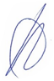 __________________________/ Башарина О.Л.М.П.______________________/ _______________       Не заполняется, если Заказчик является ПациентомПотребитель:________________________/ _______________